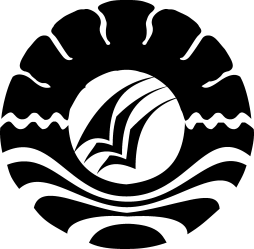 SKRIPSIPENERAPAN PENDEKATAN PEMBELAJARAN MATEMATIKA REALISTIK UNTUK MENINGKATKAN HASIL BELAJAR MATEMATIKA PADA SISWA DI KELAS V  SD INPRES KAMPUS IKIP KOTA MAKASSARJULIANI1347440029PROGRAM STUDI PENDIDIKAN GURU SEKOLAH DASARFAKULTAS ILMU PENDIDIKANUNIVERSITAS NEGERI MAKASSAR2017